Math 3	7.11 Applications of Trigonometry (Part 2)	Unit 7EQ: How can you analyze real-life situations to create trigonometric functions and graph them on the coordinate plane?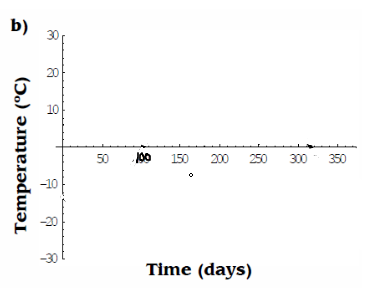 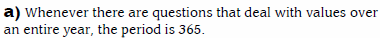 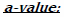 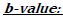 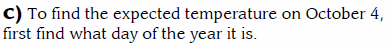 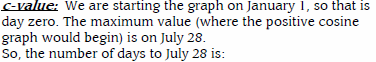 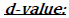 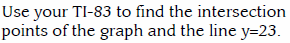 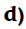 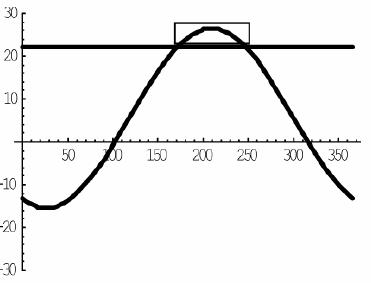 	Equation of the Average Temp is: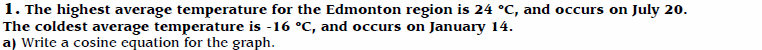 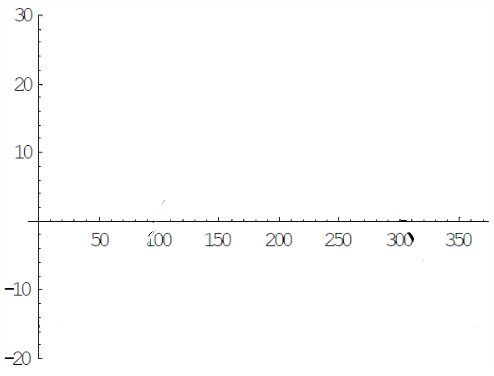 b) Draw the graph that approximates the temperature curve for the year.c) What is the average temperature expected for November 4?d) The average temperature is below 0*C for how many days?2.  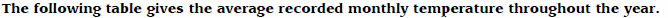 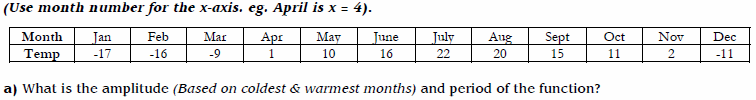 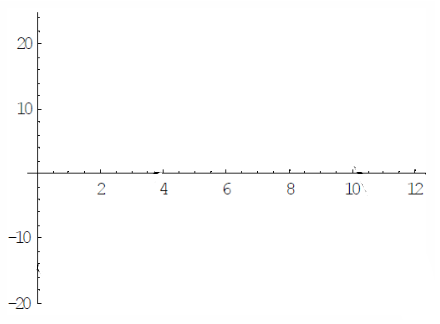 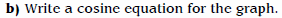 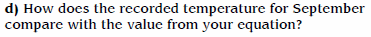 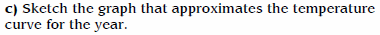 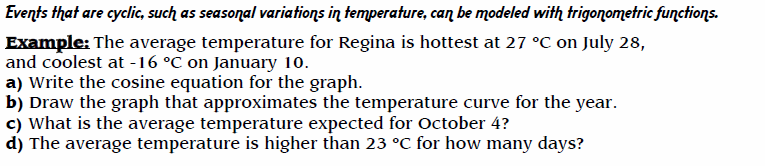 